Measure 6: Ability of completers to meet licensing (certification) and any additional state requirements.Initial LevelWVSU requires candidates to pass Praxis I examinations before Admission to Program and all Praxis 2 examinations before Admission to Student Teaching. There is a 100% passage rate for both Praxis 1 and 2.  Below is a summary chart from within the WVSU Title II Report which denotes the completer date for passage of the Praxis 2 content examinations for undergraduate candidates. A full reporting of each content area assessment result is available within our Title II report which is posted on the Education Department website.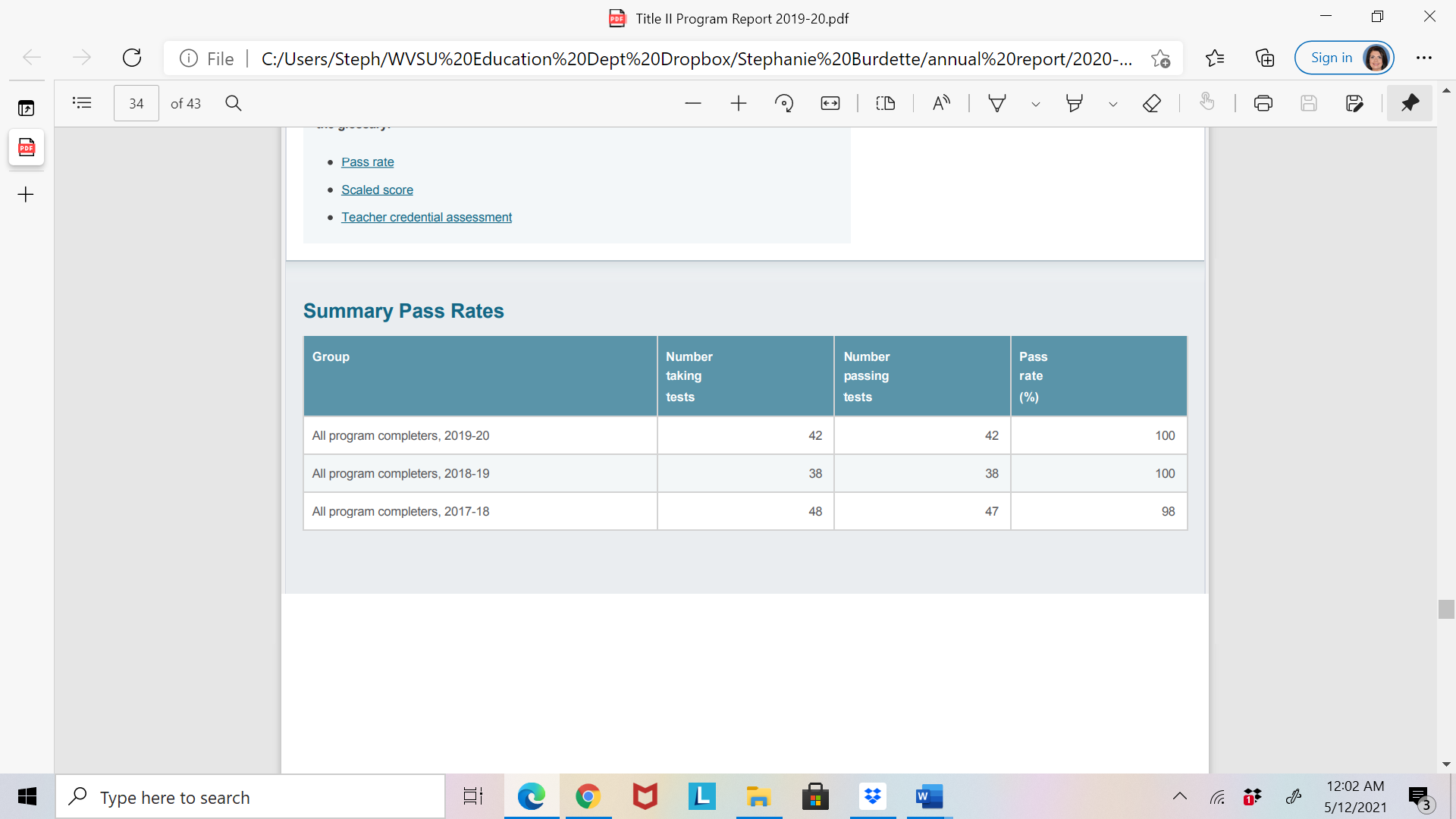 The Chart below provided a summation of all undergraduate Praxis performance data for 2020. Again, a more comprehensive view of all Praxis data is contained within our Title II report on the Education Department website. Advanced Level26 MEIL candidates took the 5412 – Educational Leadership:  Administration and Supervision during the 2019-2020 school year and all 26 passed the test.  Additionally, candidates for licensure must complete the Evaluation Leadership Institute required by the WVDE for licensure. Education Licensure Pass Rates Spring/Fall 2020Education Licensure Pass Rates Spring/Fall 2020Education Licensure Pass Rates Spring/Fall 2020Education Licensure Pass Rates Spring/Fall 2020Education Licensure Pass Rates Spring/Fall 2020Program# of  WVSU Program Completers# of  WVSU Test Takers/ Test Attempts% WVSU Test Takers Passing on First Attempt (provided by ETS)% WVSU Test Takers Passing at the State Cut Score (provided by ETS)Art Pre-K-Adult11/1100%100%Biology 9-Adult0Business 5-Adult11/1100%100%Chemistry 9-Adult11/1100%100%Elementary Education  K-626          Reading26/4046%100%          Math26/2988%100%          Social Studies26/670%100%          Science26/540%100%          Teaching Reading26/3469%100%English 5-90English 5-Adult45/5100%100%General Science 5-Adult0Mathematics 5-901/1100%100%Mathematics 5-Adult11/1100%100%Multi-Categorical  K-6 or 5-Adult0Music Pre-K-Adult33/3100%100%Reading K-6 or 5-Adult0Social Studies 5-90Social Studies 5-Adult33/3100%100%Wellness Pre-K-Adult22/450%50%PLT4338/3997%97%(ETS) Content Specialization Test for these  Content SpecializationsEducational Leadership: Administration and Supervision: Test Code-5412Number of CandidatesTestedPercentage PassedAcademic Year: 2019-202026100%